
Chandigarh Industrial & Tourism Development Corporation Limited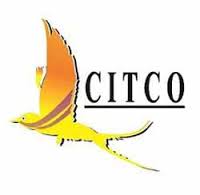 CIN: U45202CH1974SGC003415Regd Office: SCO 121-122, Sector 17-B, Chandigarh – 160017Phone No. 0172 – 4644430-34, Fax No. 0172-4644441Email:  tourism@citcochandigarh.com website: www.citcochandigarh.comOPPORTUNITY FOR SOLO ARTIST		Offers invited from solo artist with talent and finesse to perform on contractual basis in four star Hotel Shivalikview in Chandigarh.  A solo artist single performer i.e. Singer who can also play Casio/Guitar/Piano etc. having minimum three years experience may apply online on tourism@citcochandigarh.com by 09.09.2021 upto 5.00 P.M to Managing Director, CITCO and should report for audition alongwith  musical instruments on  15.09.2021 t 11:00 A.M at Cloud -9, Hotel Shivalikview, Sector-17, Chandigarh.		Remuneration shall be paid in accordance with the performance and experience.		MD reserves the right to accept/reject any or all offers without assigning any reason.								MANAGING DIRECTOR								CITCO.